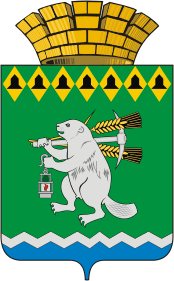 Дума Артемовского городского округаV созыв60 заседание       РЕШЕНИЕот 29 октября 2014 года				    №  564О внесении изменений в Положение  о порядке проведения аттестации муниципальных служащих в органах местного самоуправления Артемовского городского округаВ соответствии с Федеральным законом от 02 марта 2007 года № 25-ФЗ «О муниципальной службе в Российской Федерации», Законом Свердловской области от 29 октября 2007 года № 136-ОЗ «Об особенностях муниципальной службы на территории Свердловской области» (с изменениями и дополнениями), Уставом Артемовского городского округа, принимая во внимание экспертное заключение Управления по взаимодействию с Законодательным Собранием Свердловской	 области и ведению регистра муниципальных актов Правительства Свердловской области  от 26.06.2014 №60-ЭЗ по результатам правовой экспертизы решения Думы Артемовского городского округа от 28.02.2008 № 302 «Об утверждении Положения о порядке проведения аттестации муниципальных служащих в органах местного самоуправления Артемовского городского округа» (в редакции решений Думы Артемовского городского округа  от 31.01.2013 № 246, от 27.02.2014 № 453),Дума Артемовского городского округа РЕШИЛА:1.Внести изменение в наименование решения Думы Артемовского городского округа Артемовского городского округа 28.02.2008 № 302, с изменениями, внесенными решением Думы Артемовского городского округа от 31.01.2013 № 246, от 27.02.2014 № 453, изложив его в следующей редакции: «Об утверждении Положения  о порядке проведения аттестации муниципальных служащих в органах местного самоуправления Артемовского городского округа и присвоении классных чинов муниципальных служащих».2. Внести изменения в Положение о порядке проведения аттестации муниципальных служащих в органах местного самоуправления Артемовского городского округа, утвержденное решением Думы Артемовского городского округа 28.02.2008 № 302, с изменениями, внесенными решением Думы Артемовского городского округа от 31.01.2013 № 246, от 27.02.2014 № 453 (далее Положение):2.1. Наименование Положения  изложить в следующей редакции: «Положение  о порядке проведения аттестации муниципальных служащих в органах местного самоуправления Артемовского городского округа и присвоении классных чинов муниципальных служащих»;2.2.  Пункт 2.9 раздела 2 Положения изложить в следующей редакции:«2.9. График проведения аттестации ежегодно утверждается представителем нанимателя (работодателя) и доводится до сведения каждого аттестуемого муниципального служащего не менее чем за месяц до начала аттестации.»;2.3. Пункт 2.10 раздела 2 Положения изложить в следующей редакции:«2.10. В графике проведения аттестации указываются:1) наименование органа местного самоуправления и структурного подразделения, в которых проводится аттестация;2) список муниципальных служащих, подлежащих аттестации;3) дата, время и место проведения аттестации;4) дата представления в аттестационную комиссию необходимых документов с указанием ответственных за их представление руководителей соответствующих структурных подразделений.».3. Настоящее решение разместить на официальном сайте Артемовского городского округа в информационно-телекоммуникационной сети «Интернет» и опубликовать в газете «Артемовский рабочий».4. Контроль за исполнением настоящего решения возложить на постоянную комиссию  по вопросам местного самоуправления, нормотворчеству и регламенту (Горбунов А.А.).Глава Артемовского городского округа                                        О.Б.Кузнецова.